проєкт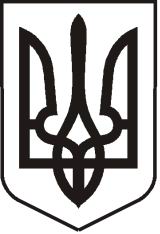 УКРАЇНАЛУГАНСЬКА  ОБЛАСТЬПОПАСНЯНСЬКИЙ  РАЙОН
ПОПАСНЯНСЬКА  МІСЬКА  РАДАШОСТОГО   СКЛИКАННЯСТО ШОСТА СЕСІЯРIШЕННЯ23 липня 2019 року                          м. Попасна 	                                    № 106/__Про передачу у користування земельної ділянки департаменту житлово-комунального господарства Луганської обласної державної адміністраціїРозглянувши лист департаменту житлово-комунального господарства Луганської обласної державної адміністрації (вх. від 26.06.2019 № 857-02-14), керуючись ст. 102-1 Земельного кодексу України, ст. 413 Цивільного кодексу України, п. 34 ч.1 ст. 26  Закону України «Про місцеве самоврядування в Україні» Попаснянська міська радаВИРІШИЛА:Передати у користування департаменту житлово-комунального господарства Луганської обласної державної адміністрації земельну ділянку (кадастровий номер 4423810100:01:003:0015) площею 0,5000 га із земель комунальної власності (категорія земель: землі промисловості, транспорту, зв’язку, енергетики, оборони та іншого призначення), (цільове призначення: для розміщення та експлуатації основних, підсобних і допоміжних будівель та споруд технічної інфраструктури (виробництва та розподілення газу, постачання пари та гарячої води, збирання, очищення та розподілення води) код 11.04), розташовану за адресою: Луганська область, Попаснянський район, м. Попасна, вулиця Залізнична, під будівництво каналізаційної насосної станції та напірного колектору.Доручити міському голові (Онищенко Ю.І.) укласти договір на право користування земельною ділянкою (договір суперфіція) площею 0,5000 га для виконання робіт по об’єкту «Будівництво каналізаційної насосної станції та напірного колектору від мікрорайону ВРЗ до очисних споруд у м. Попасна».Департаменту житлово-комунального господарства Луганської обласної державної адміністрації здійснити заходи щодо державної реєстрації права користування земельною ділянкою.Контроль за виконанням рішення покласти на  постійну комісію міської ради з питань транспорту, зв’язку та благоустрою, земельних відносин та охорони довкілля.Міський голова                                                                                                         Ю.І.ОнищенкоПідготував: Кучеренко, 2 03 89